Essential (E) -Essential to be considered for appointment	Desirable (D)- Beneficial for the successful applicantHow assessed:AF - Application form	SS - Supporting statement	I – Interview		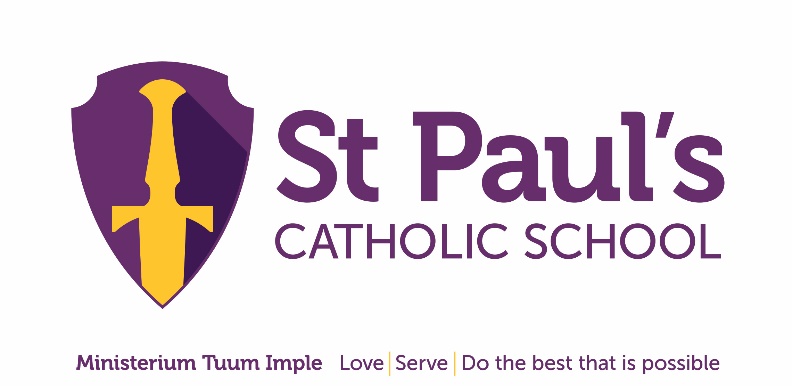 Teacher Person SpecificationCriteriaEssential/
DesirableHow assessed1.	Qualifications / ExperienceQualified to degree level or equivalentEAFQualified teacher statusEAFHolding or in the process of completing other relevant professional qualifications DAFSuccessful experience (including teacher training placement) with pupils in an 11-18 schoolDAF/SS/IAn understanding of the diverse learning and social needs of children aged 11-18DSS/I2. Professional knowledge, experience and skills2. Professional knowledge, experience and skillsVision and core purposeVision and core purposeGood ambassador for the school with clear values and moral purposeGood ambassador for the school with clear values and moral purposeEEIIAbility to contribute to a positive ethos, with emphasis upon high achievement for allAbility to contribute to a positive ethos, with emphasis upon high achievement for allEEIICommitment to going ‘the extra mile’’ for pupils in our careCommitment to going ‘the extra mile’’ for pupils in our careEESS/ISS/ICommitment to working for the benefit of othersCommitment to working for the benefit of othersEESS/ISS/ISpecialist Knowledge and SkillsSpecialist Knowledge and SkillsA good understanding of the National Curriculum and a GCSE SyllabusA good understanding of the National Curriculum and a GCSE SyllabusEESS/ISS/IA sensitive understanding of how children learnA sensitive understanding of how children learnEESS/ISS/IExcellent oral, written and interpersonal skillsExcellent oral, written and interpersonal skillsEESS/ISS/IA good understanding of how to assess the progress that pupils make in the classroomA good understanding of how to assess the progress that pupils make in the classroomEESS/ISS/IA good understanding of how to plan effective lessons that engage learners, enable pupils to make outstanding progressA good understanding of how to plan effective lessons that engage learners, enable pupils to make outstanding progressEE  SS/I  SS/IA good understanding of safeguarding issues related to working with childrenA good understanding of safeguarding issues related to working with childrenEE  SS/I  SS/IA good understanding of an A’ Level examination syllabusA good understanding of an A’ Level examination syllabusDD  SS/I  SS/IFamiliarity with ICT systems such as SIMs and Interactive whiteboardsFamiliarity with ICT systems such as SIMs and Interactive whiteboardsDD  SS/I  SS/I3. Personal Attributes3. Personal AttributesReliability and determination Reliability and determination EE  SS/I  SS/IAbility to work well as part of a team and individuallyAbility to work well as part of a team and individuallyEESS/ISS/IAbility to review, evaluate and learn from own classroom practiceAbility to review, evaluate and learn from own classroom practiceEESS/ISS/ICommitment to continuous professional developmentCommitment to continuous professional developmentEEIIAbility to take the initiative and respond to changeAbility to take the initiative and respond to changeEEIIAbility to be able to relate to and inspire young peopleAbility to be able to relate to and inspire young peopleEEIIAbility to demonstrate patience and empathy with children and other adultsAbility to demonstrate patience and empathy with children and other adultsEEII4. Wider engagement and contribution1.	Ability to build and maintain effective relationships with parents, carers, partners, governors and the community thatenhance the education of all pupilsEI3.	Ability to collaborate and network with other schools DSS